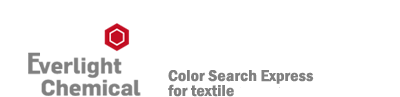 永光化學醫藥事業處招募公司簡介     永光化學創立50週年，上市集團，共五大事業處︰色料化學、特用化學、電子化學、醫藥化學、碳粉化學。重視團隊合作，發展個人能力，提供完善的教育訓練和升遷制度。永光化學網址︰https://www.ecic.com/職缺資訊 製程助理工程師(高中~大學)工作內容︰特化產品/原料藥中間體及成品生產1.詳實記錄生產狀況、遵循作業規定，確保生產作業符合GMP規範。           2.設備保養維護、遵循使用規定，維持生產設備狀況良好。           3.生產SOP制、修訂。           4.協助新產品承接、新產線的設置。工作待遇︰面議+假日加班，輪班津貼及生產獎金另計。上班時間︰1.正常班(08:30~17:00)，有加班需求需配合。          2.二班制12HR：(早_12:00~00:00/晚)00:00~12:00)          3.三班制8HR：(早:07:00~15:00/中:15:00~23:00/晚:23:00~07:00)休假制度︰週休二日工作地點︰桃園市觀音區工業三路12號(觀音工業區)公司福利年終獎金三節禮金、生日禮金婚喪、生育、子女教育補助金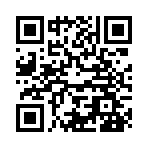 員工及眷屬團保員工旅遊補助員工宿舍交通車員工餐廳聯絡方式聯絡人︰蔡小姐 電話︰03-483-8088 分機753電郵︰mengchuan@ecic.com.tw歡迎主動投遞屐歷  永光化學二廠 歡迎您!